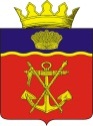 АДМИНИСТРАЦИЯКАЛАЧЁВСКОГО МУНИЦИПАЛЬНОГО РАЙОНА
ВОЛГОГРАДСКОЙ ОБЛАСТИП О С Т А Н О В Л Е Н И Еот    09.12. 2014 г.               № 2114О внесении изменений в Постановление Главы Калачевского муниципального района Волгоградской области от 31 мая 2010 г. № 937 «Об оплате труда работников муниципальных образовательных учреждений дополнительного образования детей, подведомственных комитету по культуре администрации Калачевского муниципального района»п о с т а н о в л я ю:1. В Постановление Главы Калачевского муниципального района Волгоградской области от 31.05.2010 г. № 937«Об оплате труда работников муниципальных образовательных учреждений дополнительного образования детей, подведомственных комитету по культуре администрации Калачевского муниципального района» (далее – Постановление) внести следующие изменения:1.1. Пункт 5.2 раздела 5 Положения «Об оплате труда работников муниципальных образовательных учреждений дополнительного образования детей, подведомственных комитету по культуре администрации Калачевского муниципального района», утвержденного Постановлением изложить в следующей редакции:«5.2. В целях поощрения работников за выполненную работу в учреждении образования могут устанавливаться к должностному окладу следующие выплаты стимулирующего характера:- за интенсивность и высокие результаты работы;- за качество выполняемых работ;- за уровень профессионального образования;- за наличие почетного звания, государственных и отраслевых наград;- премиальные выплаты по итогам работы за год;- высокий уровень исполнительской дисциплины, отсутствие дисциплинарных взысканий и административных наказаний, успешное и добросовестное исполнение работником  своих должностных обязанностей в соответствующий период;- инициатива, творчество и применение современных форм и методов организации труда при выполнении работы, связанной с обеспечением учебного процесса и уставной деятельности учреждения».2. Настоящее Постановление подлежит официальному опубликованию.Глава администрацииКалачевского муниципального района                                            С.А.Тюрин  